MESTO SENICA, MESTSKÝ ÚRAD SENICA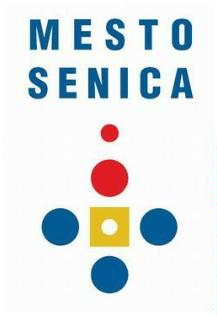 Štefánikova 1408/56, 905 25 SenicaTel.: 034/698 76 24, 034/698 76 33, web: www.senica.ske-mail: tatiana.mozolic@senica.sk, jana.kosicarova@senica.sk, zuzana.mandakova@senica.sk, erika.kolajova@senica.skŽIADOSŤ O VYDANIE POTVRDENIA O DAŇOVÝCH NEDOPLATKOCH__________________________________________________________________________________________podľa ustanovenia § 53 ods. 4 zákona č. 563/2009 Z.z. o správe daní (daňový poriadok) a o zmene a doplnení niektorých zákonovMeno a priezvisko, titul/Obchodné meno: 		__________________________________Rodné číslo/IČO: 					__________________________________Adresa trvalého pobytu/miesta podnikania/sídla:	__________________________________Telefón/E-mailová adresa:				__________________________________ŽIADA:Mesto Senica ako správcu dane podľa § 99 zákona č. 582/2004 Z. z. o miestnych daniach a miestnom poplatku za komunálne odpady a drobné stavebné odpady a § 12 ods. 1 zákona č. 447/2015 Z.z. o miestnom poplatku za rozvoj a o zmene a doplnení niektorých zákonov v nadväznosti na ustanovenie § 4 ods. 1 zákona č. 563/2009 Z. z. o správe daní (daňový poriadok) a o zmene a doplnení niektorých zákonov o vydanie potvrdenia, že Mesto Senica voči žiadateľovi neeviduje daňové nedoplatky na miestnych daniach a poplatkoch.O vydanie potvrdenia žiadam za účelom: ______________________________________________________________________________________________________________________________________________________POUČENIE:Žiadosť je potrebné doručiť Mestu Senica osobne alebo písomne. V zmysle Sadzobníka správnych poplatkov, ktorý tvorí prílohu k zákonu č. 145/1995 Z. z. o správnych poplatkoch (položka 143, písm. b), je vydanie tohto potvrdenia spoplatnené správnym poplatkom vo výške 5,- Eur; ak je žiadosť podaná elektronickými prostriedkami (t.j. prostredníctvom elektronickej schránky), sadzba poplatku je 50 % z poplatku určeného podľa sadzobníka, t.j. 2,50 Eur. Poplatok podľa položky 143 písm. b) sa nevyberie, ak sa potvrdenie vydáva na účely prepustenia zo štátneho zväzku Slovenskej republiky. V zmysle § 8 ods. 1 citovaného zákona sa poplatky určené v sadzobníku pevnou sumou platia bez výzvy a sú splatné pri podaní, ktoré smeruje k vykonaniu úkonu alebo k uskutočneniu konania, ak pri jednotlivých položkách sadzobníka nie je ustanovené inak. Podaním vzniká zároveň poplatková povinnosť. Ak nebol poplatok zaplatený pri podaní alebo v určenej sume, je splatný do 15 dní odo dňa doručenia písomnej výzvy správcu dane na jeho zaplatenie. V zmysle § 9 citovaného zákona ak poplatok nebude zaplatený, spravca dane úkon nevykoná a konanie zastaví. Proti rozhodnutiu o zastavení konania pre nezaplatenie poplatku sa nemožno odvolať.Správny poplatok je potrebné uhradiť do pokladne Mestského úradu v Senici alebo bezhotovostným prevodom na účet číslo (v tvare IBAN): SK78 5600 0000 0092 0051 6002, VS: 221002. V ……………….. dňa ………………..						_____________________________										podpis žiadateľaInformácia o spracúvaní osobných údajovMesto Senica spracúva poskytnuté osobné údaje ako prevádzkovateľ v súlade s článkom 6 ods. 1 písm. e) NARIADENIA EURÓPSKEHO PARLAMENTU A RADY (EÚ) 2016/679 z 27. apríla 2016 o ochrane fyzických osôb pri spracúvaní osobných údajov a o voľnom pohybe takýchto údajov, ktorým sa zrušuje smernica 95/46/ES (všeobecné nariadenie o ochrane údajov), na základe zákonného právneho základu, ktorým je v súlade § 13 ods. 1 písm. e) zákona č. 18/2018 Z. z. o ochrane osobných údajov a o zmene a doplnení niektorých zákonov splnenie úlohy prevádzkovateľa realizovanej vo verejnom záujme alebo pri výkone verejnej moci zverenej prevádzkovateľovi - rozhodovanie vo veciach miestnych daní a miestnych poplatkov a výkone ich správy v súlade s § 4 ods. 3 písm. c) zákona č. 369/1990 Zb. o obecnom zriadení a zákonom č. 582/2004 Z. z. o miestnych daniach a miestnom poplatku za komunálne odpady a drobné stavebné odpady. Doba platnosti spracovávania sa viaže na dobu trvania preukázateľného účelu spracúvania osobných údajov dotknutej osoby. Údaje budú uchovávané po dobu stanovenú registratúrnym poriadkom v zmysle platnej legislatívy a po uplynutí príslušných lehôt budú zlikvidované. Dotknutá osoba môže od prevádzkovateľa požadovať prístup k jej osobným údajom, má právo na ich opravu, právo namietať proti spracúvaniu, ak sa domnieva, že jej osobné údaje sú spracúvané nespravodlivo alebo nezákonne, môžete podať sťažnosť na dozorný orgán ako aj právo podať návrh na začatie konania dozornému orgánu, ktorým je Úrad na ochranu osobných údajov Slovenskej republiky, Hraničná 12, 820 07 Bratislava 27. Predmetné práva si dotknutá osoba môže uplatniť  písomne doručením žiadosti na adresu: Mestský úrad Senica, Štefánikova 1408/56, 905 25 Senica, osobne do podateľne  alebo elektronicky na email gdpr@senica.sk, príp. u zodpovednej osoby za ochranu osobných údajov info@osobnyudaj.sk. Viac informácií o ochrane osobných údajov nájdete na webovom sídle https://senica.sk/